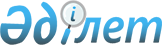 О признании утратившим силу постановления акимата города Астаны от 31 июля 2012 года № 111-1076 "Об утверждении расположения специальных стационарных помещений для распространения религиозной литературы и иных информационных материалов религиозного содержания, предметов религиозного назначения"Постановление акимата города Астаны от 8 августа 2013 года № 104-1334

      В соответствии с законами Республики Казахстан от 24 марта 1998 года «О нормативных правовых актах», от 27 ноября 2000 года «Об административных процедурах» и от 23 января 2001 года «О местном государственном управлении и самоуправлении в Республике Казахстан» акимат города Астаны ПОСТАНОВЛЯЕТ:



      1. Признать утратившим силу постановление акимата города Астаны от 31 июля 2012 года № 111-1076 «Об утверждении расположения специальных стационарных помещений для распространения религиозной литературы и иных информационных материалов религиозного содержания, предметов религиозного назначения» (зарегистрировано в Реестре нормативно-правовых актов от 13 августа 2012 года № 741, опубликовано в газетах «Астана ақшамы» от 18 августа 2012 года № 92 (2853) и «Вечерняя Астана» от 18 августа 2012 года № 98 (2863). 



      2. Руководителю Государственного учреждения «Управление внутренней политики города Астаны» принять необходимые меры, вытекающие из настоящего постановления.



      3. Контроль за исполнением настоящего постановления возложить на заместителя акима города Астаны Нагаспаева Е.К.      И.о. акима                                  С. Хорошун
					© 2012. РГП на ПХВ «Институт законодательства и правовой информации Республики Казахстан» Министерства юстиции Республики Казахстан
				